tcyiqj lgdkjh nqX/k la?k e;kZfnr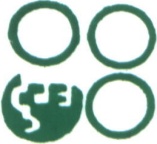 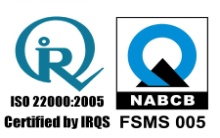 Ms;jh la;a=%djkSank ukyk befy;k]tcyiqj]iks-ckDl 2] v/kkjrky]tcyiqj nwjHkk"k &0761&6499476 ] QSDl % 0761&2353150 Email:jdsfin1983@gmail.comTin : 23875801833		GST NO. 23AAAAJ0485D1Z6                                Pan : AAAAJ 0485Ddzekad&	     @ts-,l-Mh-,l-@foRr @2020		fnukad&     NOTICE INVITING E- TENDEROnline tenders are invited for APPOINTMENT OF CHARTERED ACCOUNTANTS FOR INTERNAL AUDIT FOR THE FINANCIAL YEAR 2020-21 The tender notice , tender document , containing the terms and conditions can be purchased online & downloaded through following website https:/www.mptenders.gov.in from 14-08-2020 , 11:00 AM onwards upto 3-09-2020 at 02:30 pm. The tender will be opened on 04-09-2020 at 02:30 pm the detailed  tender form can be seen (only for reference) at our H.O. website: www.mpcdf.gov.inCorrigendum/ amendment if any to this publication would appear only on the above mentioned website and will not be published elsewhere. The chief Executive officer has right to reject whole tender without assigning any reasons and no explanation can be demanded of the cause of rejection of the tender  by any tenders.CHIEF EXECUTIVE OFFICERtcyiqj lgdkjh nqX/k la?k e;kZfnrMs;jh la;a=%djkSank ukyk befy;k]tcyiqj]iks-ckDl 2] v/kkjrky]tcyiqj nwjHkk"k &0761&6499476 ] QSDl % 0761&2353150 Email:jdsfin1983@gmail.comTin : 23875801833		GST NO. 23AAAAJ0485D1Z6                                Pan : AAAAJ 0485Ddzekad&	     @ts-,l-Mh-,l-@foRr @2020		fnukadThe tender notice, tender documents, containing the terms and conditions can be purchased online & downloaded through following website http://www.mptenders.gov.inSHORT TERM E-TENDER FOR ‘APPOINTMENT OF CHARTERED ACCOUNTANT’ FOR THE YEAR 2020-21 TENDER DOCUMENTCHIEF EXECUTIVE OFFICERSCHEDULE - IGeneral Terms & Conditions for tender submission & Chartered Accountant servicesJabalpur Sahakari Dugdh Sangh Mydt, Jabalpur (JSDSM), an ISO certified cooperative organization, invites e-tender from bonafide Chartered Accountants for the services of Chartered Accountant for the financial year 2020-21 ,strictly in adherence to the detailed specifications given in the schedule-II of the tender documents.The CEO Jabalpur Sahakari Dugdh Sangh Mydt., Jabalpur, reserves the right to accept or reject any or all tenders, which in their opinion justify such actions, without further explanation to the tenderers.1.0	DECLARATION :The submission of a tender by a tenderer implies that he/she has read the notice and conditions of the tender and the terms and conditions of contract and has made himself/herself aware of scope and specifications of the work to be made and the destination where the work have to be done and satisfied himself/herself regarding the quality and specifications of the articles.TENDER SUBMISSION:Tenders received by e-mail will not be considered. However, amendments by e-mail to a tender sent will be considered, provided the same are received before the opening of the tender and confirmed by post.Individuals signing on the tender and other related documents must specify in which capacity of the firm he/ she has signed the documents. (Copy to be uploaded – mandatory)The tenderer(s) should clearly state in their offer the address, telephone, fax, e-mail, PAN and GST. Any change in the address should immediately be communicated to the Chief Executive Officer, Jabalpur Sahakari Dugdh Sangh Mydt, Jabalpur and correspondence thereafter will be made at the changed address.Negligence on the part of renderer in filling the tender form offers him/her no right to withdraw the tender after it has been opened/SubmittedThe acceptance of the tender and award of the work order will be the sole right of the Chief Executive Officer, Jabalpur Sahakari Dugdh Sangh Mydt. Jabalpur who does not bind himself to accept a tender in whole or in part or reject any or all the tenders received without assigning any reasons and no explanation can be demanded of the cause of rejection of the tender by any tenderer.The Chief Executive Officer, JSDSM reserves the right to place order for whole requirement with any tenderer or split the orders among one or more tenderers or not to consider any firm even after rate approval.Each tender should be accompanied with copy of PAN, Income Tax Return of the Last Three financial year, GSTIN, Registration certificate and partnership deed (if any) without which the tender may not be entertained. (Copy to be uploaded – mandatory)The lowest rate shall not be the only criteria for approve the tender.If the tenderer fails to give services as per work order without any valid reason, the order would be treated as cancelled and the firm may be blacklisted for future dealings and EMD also would be forfeited by the management.Fees for Internal audit, tax return, GST return, Professional tax, Tax audit, should not exceed rs. 3,00,000.00 per annum. 5.0	PAYMENT:Payment will be done on quarterly basis after submission of audit reports.6.0	CONSEQUENCES OF BREACH OF AGREEMENT:If any firm under the contract commits breach of any of the conditions, it shall be lawful for the Chief Executive Officer, Jabalpur Sahakari Dugdh Sangh Mydt. To cancel the contract and to give it to other firm from any other alternate sources on the risk and cost of the defaulting unit.DISPUTE ARBITRATION & FINAL AUTHORITY:It should be clearly understood that in the event of a successful tenderer failing to accept and execute the work order, then decision of the Chief Executive Officer, Jabalpur Sahakari Dugdh Sangh Mydt., in this respect will be final and binding on the successful tenderer.For all matters of dispute, the decision of the Honorable Chairman, Jabalpur Sah. Dugdh Sangh Mydt. Under Arbitration and Conciliation Act. 1996 shall be final and binding on all the concerned.For all disputes, the venue for legal course shall be at Jabalpur.If the tender opening date become any govt. holiday then the next day may considered for tender opening.Special Terms & Conditions for Chartered Accountant servicesThe following Qualification, Experience and Status is required from Chartered Accountant Firms for eligibility to assign the Audit for the year 2020-21The Chartered Accountant firm must be registered with the Institute of Chartered Accountants of India for at least 10 Years.The Head/ Branch Office of the Chartered Accountant firm must be with in M.P.Successful Bidder firm either must have office in Jabalpur or should establish after get an Appointment for internal Audit.The Chartered Accountant firm must be Registered with Co-Operative panel Government of MP with at least grade ‘B’.The Chartered Accountant firm must have the experience of at least 3 years of Internal Audit & Pre Audit of concern(s) Registered under Co-Operative Societies Act /company act with an annual Turnover of Rs. 100 Crores and above. The turnover of CA firm must be 50 lakhs or above for the last 3 years.The Firm of Chartered Accountant who fulfills the above criteria and found suitable, then our appointed Committee will visit their office for inspection of their set up and verification of information submitted, before taking decision for appointment of Auditor.The offers of firms of Chartered Accountant who fulfils the above conditions will be eligible for participating in the Tender and for considering their Offers for appointment as Auditor on Merits.For the pre audit sales and all other related works, at least 1 full time Senior Article Clerks or Senior Staff should be posted in our office (10:30am to 5:30pm) regularly .At least 2 visits per month in dairy plant and by Quarterly visits to Chilling Centers must be paid by qualified Chartered Accountant.The appointment of firm will be for financial year (2020-21) .If the JSDSM is satisfied with the work of Chartered Accountant firm then the managementof JSDSM may extend the work further which may be for a period of 1 year up to 2 years.After assigning the audit Work, the Chartered Accountant firm will be required to commence the work immediately.The Offers of eligible firms of Chartered Accountants will be opened by the Tender Committee in presence of the Representatives of Chartered Accountant firms on the date and time specified.The Chief Executive Officer reserves the Right to accept or reject the offer of Rates And/or criteria of allotment of work to any chartered Accountant firm, without assigning reasons whatsoever.Financial and legal obligations will be imposed on the C.A. firm in case of any kind of damage caused to JSDSM due to negligence in its duties and the JSDSM shall be competent to debar/blacklist the unit from further business.The firm should not be involved / guilty in any kind of embezzlement .In relation to this; the firm should produce an affidavit on stamp of Rs. 100.The scope of Audit work as broadly as per schedule-IIChief Executive OfficerJabalpur Sahakari Dugdh Sangh Mydt. JabalpurSCHEDULE - I I-Scope of Work-This function executed in following division under control chief Executive Officer.Finance SectionAdministration Sectionmarketing SectionPurchase SectionField-operation SectionProduction SectionEngineering SectionQuality Control SectionGeneral Store, DCS Store, Engineering & Finished Product StoreTransport SectionSecurityTHE SCOPE OF AUDIT IS GIVEN BELOWFINANCE DIVISION :-Pre-audit of all files and payments, receipt and accounting adjustments. This includes verification of bank guarantees and other documents of security.Ensure that provision of various statutes as co- operative societies act; PF act, income tax, Goods & Service Tax, Motor vehicles act; professional tax act, as well as any regulation sales notification etc, formal under the aforementioned statutes are adequately complied with.While ensuring compliance of various laws, it may please be seen that concession, if any, are fully availed.Ensure that amounts recoverable from employees are properly billed and collected; also ensure proper recoveries of dues from other agencies.The following types of Reconciliation are to be checked.Reconciliation of accounts with different Unions, M.P Dairy federation and NDDB.	Reconciliation of assets as per accounts and records kept by the concerned holding division.The following events/occurrences should be reparsed specifically :-If you came across losses due to theft, negligence, fraud, breach of trust, adverse legal decision etc.Large idle balances with banks in current & other account.Delay in processing of payment, if found, 30 days from date of receipt of bill.Bank guarantees expired before settlement/ not honored on presentation.Delay in recovery of dues from debtorsImproper/ inadequate utilization of funds by units.Rejection of claims due to delay in lodging claim/JSDSM compliance of procedural requirements.Regular Scrutiny of cash book, Bank book, Journal Book, sale/purchase Register, Ledgers, Trial balance, periodical account etc. Should be carried out with particulars reference to large outstanding recoveries from suppliers/ contractors/ debtors/transporters, for security refunds etc.Preparation of Bank Reconciliation Statement of All Bank Account on monthly basis.Checking of interest including penal interest.Checking of item-wise expenditure statements received from the project implementing agencies.Certification of fund utilization report as per norms.The internal control systems including working method may be constantly reviewed and practical suggestions for improvement may be given from time to time.A quarterly /half yearly reviews of compliance with regard to post facto approvals and assurance contained in the audit relied should be sent.Any other work pertaining to internal audit and investigation of any matter as may be desired by the management from time to time.To audit all payment voucher & receipt of payment.To help in preparation of Final Accounts and balance sheet and To audit Final Accounts and balance sheet on Quarter basisTo audit salary & wages, advances, medical bills, T.A bills, conveyance and any other personnel’s claims etc.Informing the JSDSM about the any latest amendments about The Act and any other law in which the JSDSM falls.All the payment will be made after pre audit except advance payment on behalf of party and miscellaneous. Advances to staff for JSDSM work.Monthly observations on Financial Status.ADMINISTRATION SECTION:-Pre- Audit of data in respect of Employees with regard to leave attendance, LTC, Transfer from one place to other place, salary increments, Sanction of Loan etc. once as well as twice in an year.To Audit medical bill as per MPCDF/JSDSM rules.To Audit labour contract bill/security contractor bill as per rate approved by the management.To Audit the security/Bank guaranty deposit by contractor as per terms & conditions.To Audit gratuity as per Gratuity act.To Audit Bonus as per Bonus Act.Ensure that E.P.F. and ESI deduction of labour and security contractor be deposited to concerning departments properly before payment of contractor bills.MARKETING SECTION:-To Audit the receipt of finished goods and reconcile with production division to check the receipt of demands and reconcile with the supply.To Audit the record of receipt with production division report, issue with demand and challans.To Audit the Bill/challan as per approved rates of product.Sale of milk & milk product for dairy plant (As per quantity issued from store) & all milk chilling centers of Jabalpur Sahakari Dugdh sangh maryadit, Jabalpur to be reconciled with the actual cash book/ bank receipt as per financial book of accounts.Amount of milk & milk product sale (local) to be reconciled with ERP software as perD.M. issued by marketing section (Distribution Section) on Daily basis.6	Reconciliation of interstate sale (milk and milk product) with related party ledger (Monthly).The supply of milk & milk product from plant to dealers reconciled with marketing division & MIS report.All the payment pertaining to this division will be made after pre-audit, the sales of milk & milk product against receipt of cash/DD/Cheque.The Auditor has to check the realization of payment of credit sale in due period.	The audit will also point out the receivable amount from JSDSM and institution. (Month wise)Checking of all invoice/Debit Note/ Prepared by marketing division.Checking of dishonored Cheque amount to be deposited with penalty by parties and to reconcile with finance section.To maintain record of Bank guarantee issued/received and intimate timely regarding renewal/release.4. PURCHASE SECTION:-To Audit all the purchase of packing material, Engineering, DCS, Stationery, Equipment, Milk can, Stationery & Misc etc. made through tenders or as per approved purchase rule of MPCDF Bhopal.To Audit purchase orders with approved rates.To check commodity & quantity with stores Good Receipts and records as well as Purchase Orders, its calculation with approved rates reconciled with finance and store section records and ledgers;To check commodity wise, P.O. wise and party wise list and recordsTo check with “Quality Control” analysis reports and as per tenders terms & ondition.5. FIELD-OPERATION SECTION:-To check milk collection transportation bill with approved rate by CEO.Sour milk & curdle milk deduction as per quality control report (Sour /curdle milk deduction prepare by finance section)To Audit milk collection route KM distance are approved by committee and approval of CEO.All expenditure payment of field operation after pre-audit.Purchase of liquid nitrogen & semen bills amount reconcile with DCS deduction statement.Purchase of medicine bill to be audit as per rate approved by CEO.To Audit deduction list of liquid nitrogen & semen veterinary medicine etc6. PRODUCTION SECTION -To audit quantity, fat & SNF from DCS/chilling centre/other JSDSM as per milk collection sheet & delivery Challan.To Audit the receipt of the packing material from stores. To audit the consumption of packing material, electricity, coal, other stores material and spares .The audit of production as per capacity and norms of machine.To Audit the staff overtime and justification.To Audit the engagement of daily wages labour and its justification.To audit the receipt of production & compare with the consumptions of raw material.To audit the handling losses as per norms of NDDB.To audit the supply of milk and milk product for sale to reconcile with the records of marketing divisions.To check the monthly/yearly statements and MIS reports.To Audit milk receipts & disposals registers.To audit production of milk & milk product record keeping.Monthly Product wise Profit/Loss Analysis.ENGINEERING SECTION:-To Audit the purchase of spare parts, engineering goods as per approved purchase (as per rule of MPCDF) Rule.To check receipts of goods as per PO and issues as per indentTo Audit the repairs and maintenance of Bills and its justification.To audit sale of scrap as per scrap stock register and proper procedure (As per MPCDF purchase rule)To audit the maintenance bill of plant & machinery.To audit the consumption of diesel, oil and grease and its receipts, markets and entry in log Book and stock book.To audit the civil work, construction tender as per approved purchase procedures and policies (As per MPCDF & PWD rule) and its record keeping, other maintenance work of civil and plant.To audit the gardening expenditure and its records keeping.The payment of all the bills will be made after pre audits.The bill of emergency expenditures will be put up for audit as early as possible.Ensure that fixed assets as appearing in JSDSM book are registered in name of Jabalpur Sahakari Dugdh Sangh Maryadit Jabalpur proper as records are maintained by the engineering division/ finance division.Proper and timely accounting of material/assets shifted from one location to another location should be ensured.Ensure the unusable stores/commodities and discarded assets are disposed off only after approval of the competent authority.Verification of coal, spare parts, grease, etc as per stock register.8. QUALITY CONTROL:-To Audit the lab analysis report of milk & milk product, finished good & packing material as per approved norms.To audit the purchase of lab chemical, glasses, wearables and equipment as per purchase procedures and policies.To check the quality of purchase material as per tenders terms & Conditions.To audit the lab analysis expenditure.To audit the BIS expenditure.To audit any other expenditure pertaining to this division.To reconcile the expenditure with finance division records.9. GENRAL STORES, DCS STORES, ENGINEERING & FINISHED PRODUCTS:-To Audit sale of ghee/cattle feed/DCS equipments & stationary etc. to DCS to be reconciled with the deduction statement/books of finance division.To audit all receipt of packing material/sugar/spare parts/stationary/miscellaneous articles etc and its consumption.To check the material as purchase order/challans/transport billties outside weigh slip as well as with security records and its calculation and book keeping.To audit material issues to production as per indent.To check the methods of stock valuation and its record keeping.To audit the monthly and yearly physical verification reports of committee and book.To check the monthly stock statement (MIS) of raw materials and other goods.To reconcile receipt of packing material/spare parts/sugar/stationary /DCS equipment etc with finance division records.Verification of all stock register.TRANSPORT SECTION:To Audit Fuel consumption in each vehicle as per norms & K.M. running and reconcile with log book.All maintenance bill of transport section will be made after pre audit.To audit purchase of Tyre & Tubes as per purchase rule of MPCDF.To audit the maintenance bill of ghee, butter van and other vansTo audit vehicles Tyre & Tubes replacement as per norms.To check after replacement (spares in vehicles) that the old parts have been deposited back to transport section.T.A. Bills of drivers verified by vehicles log book .To audit all log books of JSDSM’s vehicles, proper entry of log book and daily signature in log book by drivers/Users and in-charge transport.SECURITY:-To audit security records of Raw material in General store, Engineering stores, DCS store & Finished Product store with returnable challan and any other incoming function.To audit outgoing records with sale of milk & milk product delivery memo/bill and any outgoing function with security personnel records.To audit incoming milk from DCS (Quantity, Fat & SNF) reconcile with quality control records & finance division milk bill payment records.MINI DAIRY PLANTS BALAGHAT,CHHINDWARA,REWA CHILLING CENTRES AND CFF BANDOLTo Audit all activities of dairy plant & chilling center as: - marketing, Production store & security section etc.Audit of each Mini Dairy plant –Chilling Center/Cff Bandol unit be carried out once in a Quarterly in each Chilling Center.To audit all material receipt from main dairy plant as stationary, milk product with issue of main dairy plant records. (Stores, production, engineering section etc.)To audit the receipt of milk from DCS (Quantity, fat & SNF) with receipt & disposal register.To audit the receipt of demands for milk & milk product supply & reconcile with supply records.To audit the bills/challans as per approved sale rate of CEO.TO reconcile the sale of milk & milk product passbook.(daily/monthly basis)To sale of stationary, DCS equipment, cattle feed, fodder seed, medical, mineral mixer, milk can etc, to our DCS to be reconciled with deduction register.Sales milk & milk product for dairy plant/chilling center (as per quantity issued from store/production section) to be reconcile with the cash/bank receipt as per financial books off account.Any Other activities of any decision of instructed by managementDear Sir,I/We hereby furnish below some particulars about our company which will form a part of our offer submission:1.	Name of the Company : 	3.	Telephone Nos. (With STD Code): 	Name and designation of other 	 authorized signatory of the Company.GST NO. 	Dated  	Details of PAN CARD (Enclosed Copy): 	Income Tax return (Enclose Copy): 	 Last three financial yearName of Bank & DD No.:	 	Enclose cancelled cheque:	 	Have your Company or its sister concern ever been black listed/debarred by JSDSM or its sister Milk JSDSMs or GOI /GOMP & its undertaking?YES / NOI/WE HAVE READ THE TERMS AND CONDITIONS OF THE TENDER DOCUMENT. WHICH ARE ACCEPTABLE TO ME/US. NO ADDITIONAL CONDITION/DEVIATION OR POINT OF DIFFERENCE HAS BEEN GIVEN BY ME/US.I  AM  PROPRIETOR  / MANAGER/  DIRECTOR 	OF THE TENDERING FIRM AND HAVE BEEN AUTHORISED TO SUBMIT THE AUTHORITY LETTER IN THIS REGARDS IS ENCLOSED HEREWITH.DATE:	SEAL AND SIGNATURE OF TENDERERNAME OF SIGNATORY DESIGNATIONSeal & Signature of the Authorised Signatory of the CompanyChedule – IVFormat For Quoting item wise rates(Signature of Tendere)Schedule- I:General Terms & Conditions.Schedule- II:Scope of workSchedule- III:Form ASchedule- IV:Price ScheduleTender Cost:      Rs. 2000/-(Rupees Two Thousand only)Tender Document Download/Sale Start Date14-8-2020 : Time 11:00 AMTender Document Download/Sale End Date03-9-2020 : Time 02:30 PMBid Submission Start Date14-8-2020 : Time 11:00 AMBid Submission End Date03-9-2020:  Time 02:30 PMBid Opening Date04-9-2020 : Time 02:30 PMPlace of opening of Tender: Office of the Jabalpur Sahakari DugdhSangh Maryadit, Jabalpur.Address for Communication: The CEO, Jabalpur SahakariDugdh Sangh Maryadit,KARONDA NALAJabalpur 4820042.8The Tenderers should submit the tender rates in the Schedule IV only. Theconditional tenders are liable to be rejected.2.9No person or firm is permitted to submit more than one tender under differentnames.2.10The tenderer shall not sublet the contract or assign to any other party or parties, thewhole or any portion of the contract without prior written permission of ChiefExecutive Officer, JSDSM during the service.2.11Tenderer shall fill all the details of the unit in the enclosed form- A in schedule-III.(copy to be uploaded – mandatory).2.12As per Company Act 2013 Sec .139(2)(a) and (B) Retiring Audit Firms should notparticipate in the tender if Found, the tenders of such Audit firm shall be rejected .3.0EARNEST MONEY DEPOSIT:3.1All the tenderers are required to deposit Earnest Money Rs. 20000/-(Rs. Twentythousand only), through online before the tender opening time & schedule.Submissions of earnest money by any other mode than specified above shall not beacceptable and the related tender shall not be eligible for consideration.Security Deposit :- After the appointment the firm will have to deposit thesecurity amount of Rs. 1,00,000/- (Rs. One lakh only),which will refundablewithout any interest after the successful completion of tenure.3.2Any tender which is not accompanied by Earnest Money deposit are liable to berejected. Earnest money deposit of all tenderers will be returned within45 days from the date of opening of the tender. The Security deposit of theSuccessful tenderer/s will be released on completion of workwithout any interest amount.3.3No Exemptions will be considered for MSME or any other Registration for Earnestmoney Deposit.4.0PRICES:4.1Rate should be quoted for the services as per the specifications given in the scheduleII of the tender document. In case of any doubt as to the meaning of any of theterms & conditions or the specifications , the tendering firm may set forth theparticulars thereof and submit them to the Jabalpur Sahakari Dugdh Sangh Mydt, inwriting that such doubts may be cleared before submitting the tender.4.2Prices offered by the tenderers should be firm and free from all escalations and shallbe valid at least for a period of 12 months from the date of approval of rates. Wewould communicate our rate approval within 30 days of opening of tender.4.3If needed, negotiations will be done for prices and as well as terms & conditions of services only with the party which offers the lowest rate.4.4The prices charged for the services under the contract by the firm in no event shall exceed the lowest price at which the firm provides the services of identical tender description to any other persons/ firms during the period and until the execution of all services during contract period.SCHEDULE – IIISCHEDULE – III(To be submitted along with the offer)(To be submitted along with the offer)(To be submitted along with the offer)Form – AForm – AChief Executive OfficerDate:JSDSM,Jabalpur2.Address of the Company:FAX No.:Email ID:4.Name of the CEO/Proprietor/Name of the CEO/Proprietor/: 	Partner6.Particulars of Regn. Certificate : 	_Issued by the competent authority(Regn. No. & Date)S.N.ParticularsRate (annual )offered by Company / CA Firm/ Tenderer (Rs.)(Exclusive of GST)01Internal Audit Fees02Out of Pocket Expenses